Summary of IB Diploma Attainment RequirementsToK/Extended Essay Point Matrix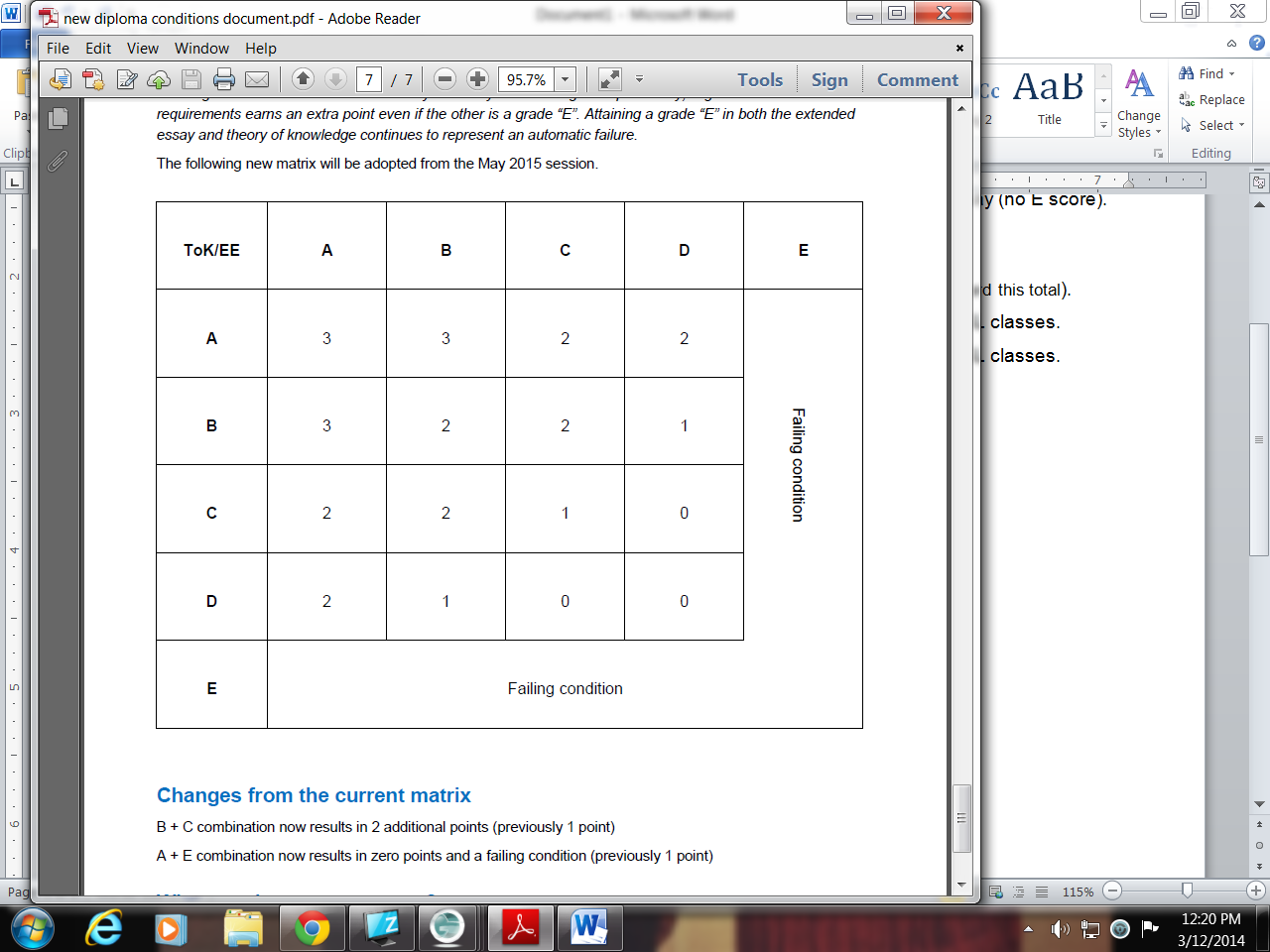 Changes from the previous matrixB + C combination now results in 2 points being earned (previously 1 point)A + E combination now results in zero points and represents a failing conditionBCC - October, 2015Resumen de los requisitos de obtención del Diploma IBToK / Matriz de Puntaje de Ensayo ExtendidaCambios de la matriz anterior.La combinación B + C ahora da como resultado 2 puntos ganados (anteriormente 1 punto)La combinación A + E ahora da como resultado cero puntos y representa una condición de fallaBCC - De octubre de 2015IB Diploma Program 
Components & IB Scores PossibleIB English	1-7IB World Language	1-7IB History	1-7IB Science	1-7IB Math	1-7IB Art or other IB Elective	1-7At least 3 but no more than 4 subjects 
must be completed at Higher Level (HL).
Only 6 IB subjects – one in each of these subjects - may contribute to the IB Diploma total score.Theory of Knowledge (ToK)	A-EExtended Essay (EE)	A-ESee matrix below for how ToK and EE grades of A-E contribute to 3 additional
points toward the IB Diploma total score.Creativity-Action-Service (CAS)
CAS is pass/fail; CAS requirements are either met or not met (no numerical or letter score)Key Reminders: 
HL – “Higher Level”
SL – “Standard Level”
Points & Conditions Necessary to Successfully Earn the IB DiplomaAn IB score must have been awarded for each of the six IB Diploma subjects, ToK, and the Extended Essay. 
(Student must not have any scores of “N” – meaning “no score awarded” – due to malpractice or failure to submit an assessment component.)CAS requirements must be met.Student must have a score of D or higher in both Theory of Knowledge and the Extended Essay (no E score).Student must earn at least 24 total points. 
(45 total pts. possible – 42 from IB subjects + 3 from ToK/EE, see matrix below)The student must earn a total of at least 12 points in HL subjects 
(for candidates who register for four HL subjects, the three highest HL grades will count toward this total).Students who take 3 HL and 3 SL subjects must earn 
at least 9 points total in the SL classes.Students who take 4 HL and 2 SL subjects must earn 
at least 5 points total in the SL classes.The student must earn a 2 or higher in all subjects (no scores of 1).There may be no more than two scores of 2, overall.There may be no more than three scores of 3 or lower, overall.The above requirements relate to the official scores the student earns from IB (not the letter grades the student earns in the IB classes at BCC). These requirements are set by IB, not BCC or City Schools. IB Scores and IB Diploma results are available to students in early July after their senior year.Programa del Diploma IB 
Componentes y Posibles Puntajes IBInglés IB                                     1-7IB Lenguaje Mundial                  1-7Historia del IB                            1-7Ciencia del IB                            1-7Matemáticas IB                          1-7Art IB u otro IB optativo             1-7Al menos 3 pero no más de 4 materias.
debe ser completado en el nivel superior (HL). Solo 6 materias IB, uno en cada uno de ellos, podría contribuir al puntaje total del Diploma IB.Teoría del Conocimiento (ToK)     AEEnsayo extendido (EE)                 AE Vea la matriz a continuación para ver cómo las notas de ToK y EE contribuyen con 3 puntos adicionales hacia el puntaje total del Diploma IB.Creatividad- Acción- Servicio (CAS)
CAS es pasar / reprobar; Los requisitos de CAS se cumplen o no se cumplen (sin puntaje numérico o de letras)Recordatorios clave: 
HL - " Nivel Superior " 
SL - "Nivel Estándar" 
 Puntos y condiciones necesarios para obtener con éxito el Diploma IBUna puntuación IB deberá haber sido ganada para cada una de las seis materias del Diploma IB, TOK, y el Ensayo Extendido. 
(El estudiante no debe tener ninguna puntuación de "N", es decir, "no se ha otorgado una puntuación", debido a una mala práctica o por no presentar un componente de evaluación).Los requisitos de CAS deben cumplirse.El estudiante debe tener una calificación de D o mayor en ambas Teoría del conocimiento y en el Ensayo Extendido (sin calificación de E).El estudiante debe ganar al menos 24 puntos en total . 
(45 pts totales posibles: 42 de materias IB + 3 de ToK / EE, vea la matriz a continuación )El estudiante debe obtener un total de al menos 12 puntos en las asignaturas de HL. 
(para los candidatos que se inscriban en cuatro asignaturas de HL, las tres calificaciones más altas de HL contarán para este total).Los estudiantes que tomen 3 HL y 3 asignaturas SL deben ganar Al menos 9 puntos en total en las clases de SL.Los estudiantes que tomen 4 HL y 2 asignaturas de SL deben obtener Al menos 5 puntos en total en las clases de SL.El estudiante debe obtener un 2 o superior en todas las materias (sin puntajes de 1).No puede haber más de dos puntajes de 2, en general.No puede haber más de tres puntuaciones de 3 o menos, en general.Los requisitos anteriores se relacionan con los puntajes oficiales que el estudiante obtiene de IB (no las calificaciones de letras que el estudiante obtiene en las clases de IB en BCC ). Estos requisitos son establecidos por IB, no BCC o City Schools . Los puntajes del IB y los resultados del Diploma del IB están disponibles para los estudiantes a principios de julio después de su último año.